Clients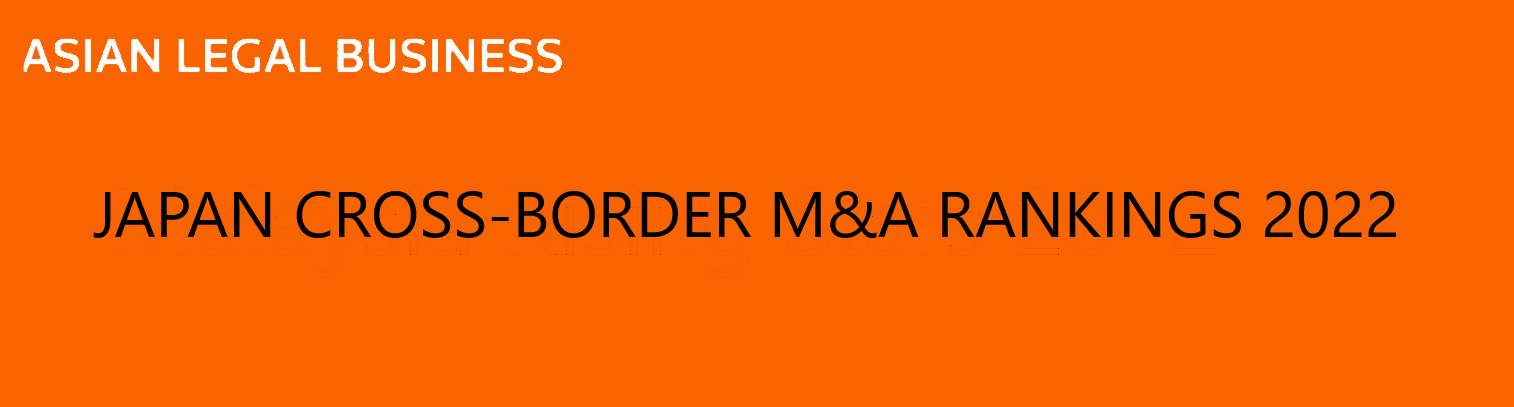 Please do not alter this form. このフォームを変更しないでくださいPlease clearly mark CONFIDENTIAL next to the details that should not be published.非公表の情報は、詳細説明記入欄の隣にあるCONFIDENTIAL のボックスをよく見えるようにチェックしてください。The deadline for submission is on Friday, February 19, 2022申し込みの締め切りは2022年2月19日（金）です。Please direct your submissions to Mari Iwata at mari.iwata@thomsonreuters.comお申し込みはこちらへどうぞ: mari.iwata@thomsonreuters.comPlease direct your submissions to Mari Iwata at mari.iwata@thomsonreuters.comお申し込みはこちらへどうぞ: mari.iwata@thomsonreuters.comPRACTICE GROUP OVERVIEW　M&A担当チームの概要PRACTICE GROUP OVERVIEW　M&A担当チームの概要PRACTICE GROUP OVERVIEW　M&A担当チームの概要Head of Corporate/M&A departmentコーポレート/M&Aチーム責任者名Number of partnersパートナー数Number of qualified lawyersM&Aに知見のある弁護士数Notable arrivals/departures since December 20202020年12月以降の主な異動（チームを離れた人、新メンバー）Deal List -- 手がけたM&AのリストDeal List -- 手がけたM&AのリストDeal List -- 手がけたM&AのリストPlease list up to TEN key matters (closed or ongoing) between Dec. 1, 2020 and Nov. 31, 2021, following the template below. Clearly mark CONFIDENTIAL on those that are not publishable.以下に2020年12月1日から2021年11月31日の間にクローズしたまたは進行中のM&Aのうち主要な10案件を挙げてください。非公開の情報は、CONFIDENTIAL（非公開情報）であることを明記してください。Please list up to TEN key matters (closed or ongoing) between Dec. 1, 2020 and Nov. 31, 2021, following the template below. Clearly mark CONFIDENTIAL on those that are not publishable.以下に2020年12月1日から2021年11月31日の間にクローズしたまたは進行中のM&Aのうち主要な10案件を挙げてください。非公開の情報は、CONFIDENTIAL（非公開情報）であることを明記してください。DEAL #1DEAL #1Name of clientクライアント名Name of matter and value案件名と価格Confidential?非公開情報ですかHow was your firm involved?貴事務所の役割Lead partner?リードパートナーDate Completedクロージングの日付Cross-border aspect to the matterどういう面でクロスボーダーかAny other firms advising on the matter?単独アドバイザーかDEAL #2DEAL #2DEAL #2Name of clientクライアント名Name of matter and value案件名と価格Confidential?非公開情報ですかHow was your firm involved?貴事務所の役割Lead partner?リードパートナーDate Completedクロージングの日付Cross-border aspect to the matterどういう面でクロスボーダーかAny other firms advising on the matter?単独アドバイザーかDEAL #3DEAL #3DEAL #3Name of clientクライアント名Name of matter and value案件名と価格Confidential?非公開情報ですかHow was your firm involved?貴事務所の役割Lead partner?リードパートナーDate Completedクロージングの日付Cross-border aspect to the matterどういう面でクロスボーダーかAny other firms advising on the matter?単独アドバイザーかDEAL #4DEAL #4DEAL #4Name of clientクライアント名Name of matter and value案件名と価格Confidential?非公開情報ですかHow was your firm involved?貴事務所の役割Lead partner?リードパートナーDate Completedクロージングの日付Cross-border aspect to the matterどういう面でクロスボーダーかAny other firms advising on the matter?単独アドバイザーかDEAL #5DEAL #5DEAL #5Name of clientクライアント名Name of matter and value案件名と価格Confidential?非公開情報ですかHow was your firm involved?貴事務所の役割Lead partner?リードパートナーDate Completedクロージングの日付Cross-border aspect to the matterどういう面でクロスボーダーかAny other firms advising on the matter?単独アドバイザーかDEAL #6DEAL #6DEAL #6Name of clientクライアント名Name of matter and value案件名と価格Confidential?非公開情報ですかHow was your firm involved?貴事務所の役割Lead partner?リードパートナーDate Completedクロージングの日付Cross-border aspect to the matterどういう面でクロスボーダーかAny other firms advising on the matter?単独アドバイザーかDEAL #7DEAL #7DEAL #7Name of clientクライアント名Name of matter and value案件名と価格Confidential?非公開情報ですかHow was your firm involved?貴事務所の役割Lead partner?リードパートナーDate Completedクロージングの日付Cross-border aspect to the matterどういう面でクロスボーダーかAny other firms advising on the matter?単独アドバイザーかDEAL #8DEAL #8DEAL #8Name of clientクライアント名Name of matter and value案件名と価格Confidential?非公開情報ですかHow was your firm involved?貴事務所の役割Lead partner?リードパートナーDate Completedクロージングの日付Cross-border aspect to the matterどういう面でクロスボーダーかAny other firms advising on the matter?単独アドバイザーかDEAL #9DEAL #9DEAL #9Name of clientクライアント名Name of matter and value案件名と価格Confidential?非公開情報ですかHow was your firm involved?貴事務所の役割Lead partner?リードパートナーDate Completedクロージングの日付Cross-border aspect to the matterどういう面でクロスボーダーかAny other firms advising on the matter?単独アドバイザーかDEAL #10DEAL #10DEAL #10Name of clientクライアント名Name of matter and value案件名と価格Confidential?非公開情報ですかHow was your firm involved?貴事務所の役割Lead partner?リードパートナーDate Completedクロージングの日付Cross-border aspect to the matterどういう面でクロスボーダーかAny other firms advising on the matter?単独アドバイザーかPlease list up to 10 of the firm’s key Corporate/M&A clients in relation to Japan work貴事務所の日本国内における主要なコーポレート/M&Aのクライアント企業を10社挙げてください。Please list up to 10 of the firm’s key Corporate/M&A clients in relation to Japan work貴事務所の日本国内における主要なコーポレート/M&Aのクライアント企業を10社挙げてください。NOTE: Clearly mark CONFIDENTIAL next to the names that are not publishable 非公開の情報は企業名の左側にあるCONFIDENTIALをチェックしてください。NOTE: Clearly mark CONFIDENTIAL next to the names that are not publishable 非公開の情報は企業名の左側にあるCONFIDENTIALをチェックしてください。Please list up to 10 new Corporate/M&A client wins (in relation to Japan work) since December 1, 20202020年12月1日以降新たに獲得したコーポレート/M&Aのクライアント企業を10社挙げてください。Please list up to 10 new Corporate/M&A client wins (in relation to Japan work) since December 1, 20202020年12月1日以降新たに獲得したコーポレート/M&Aのクライアント企業を10社挙げてください。NOTE: Clearly mark CONFIDENTIAL next to the names that are not publishable非公開の情報は企業名の左側にあるCONFIDENTIALをチェックしてください。NOTE: Clearly mark CONFIDENTIAL next to the names that are not publishable非公開の情報は企業名の左側にあるCONFIDENTIALをチェックしてください。Recommendations (if available)　推薦（ある場合）Recommendations (if available)　推薦（ある場合）Recommendations (if available)　推薦（ある場合）Clearly mark CONFIDENTIAL on those that are not publishable.非公開の情報はCONFIDENTIALをチェックしてください。Clearly mark CONFIDENTIAL on those that are not publishable.非公開の情報はCONFIDENTIALをチェックしてください。Comments from client(s)クライアント企業からのコメント（複数企業可）(please include name, title, organisation / 氏名肩書と組織名を入れてください)Comments from managing partner, superior or other colleagueマネージングパートナー、上司、その他の同僚からのコメント(please include name and title / 氏名と肩書を入れてください)